Vocabulary Words for 1/17/12 – 1/20/12: Unit 4 Week 1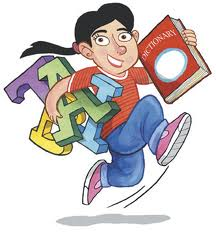 WORDPART OF SPEECHDEFINITION1.typical2.specialists3.peripheral4.guidance5.deteriorated6.maturity7.summit8.awesome9.archy-Stem (Greek)government (monarchy)10.-ardStem (Germanic)always (coward)